Technical assignmentThe following criteria are required for the frame and lid:1. Different inscriptions must be provided so that water supply and sewerage network can be identified without opening the lid.2. The year of manufacture must be marked on the frame cover3. Must be made of cast iron GJS 400-154. European standard EN 124 class D400, for all types of vehicles for road and pedestrian use5. The material to be supplied is used for A / M roads, therefore it must have a load capacity of 40 tons (confirmed by relevant documents, which must be submitted together with other documents and must meet Georgian and international standards and norms in this field.6. Weight - at least 65 kg7. The frame lid should have a shutter8. The clamp ("stud") must be made of steel9. The frame lid should have rubber11. Supplier must provide instruction/training to properly install lids12. The goods shall be covered by a 10-year warranty13. The height of the well cap should be 100mm ±4%14. In the drawing below, a cap design similar to GWP is indicated, we need an identical one only with the inscription - RWC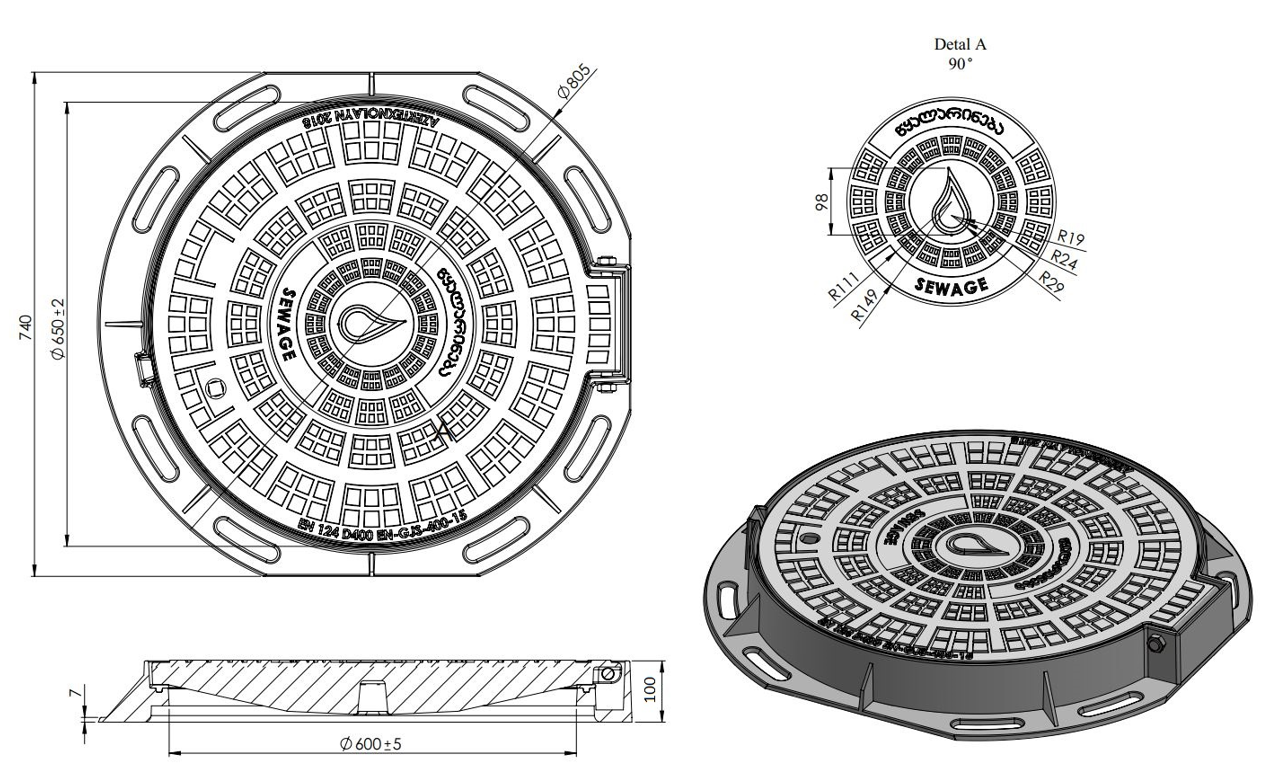 